FOLHETOFolheto é um meio de divulgação de uma ideia, de uma marca, produto ou serviço, feito em papel. Trata-se de um impresso com poucas folhas, não encadernado, geralmente com teor informativo ou publicitário. Atinge um grande número de pessoas por um valor acessível, apresentando uma ótima relação custo-benefício. É o meio ideal para expressar ideias ou anunciar produtos, serviços e promoções, numa época de grande concorrência e competitividade, mas também de consumidores cada vez mais exigentes e com menos disponibilidade de tempo. Ora, o primeiro passo para uma empresa entrar na concorrência e vender os seus produtos ou serviços é fazer com que as pessoas a conheçam e uma das ferramentas para o comunicar é, precisamente, o folheto.Um pouco de história…Os folhetos como meio público de comunicação existem há muito tempo, desde o surgimento da imprensa no século XVI. Na verdade, as primeiras impressões eram breves cartilhas que continham informação limitada sobre diferentes temas. Assim, o termo folheto refere-se, desde longa data, aos objetos impressos que têm por finalidade dar informação ao público. Efetivamente, ele começou a ser utilizado principalmente para fazer publicidade a produtos e serviços (com pessoas a distribui-los nas ruas). Mas o folheto serve também – por exemplo – para divulgar a candidatura de políticos e partidos em época de eleições. 	Características dos folhetosLevam em conta os interesses do público-alvo do anunciante. Exemplo: os folhetos turísticos são desdobráveis que visam fornecer informações para a parcela da população que pesquisa sobre localidades turísticas e compra de viagens. São textos leves e envolventes, geralmente acompanhados de imagens apelativas capazes de estimular a decisão por uma determinada viagem.Incluem ainda imagens, cores vivas, títulos, letras grandes e chamativas, diagramas fáceis de entender, etc. Não são nem muito grandes nem muito pequenos (formato A3 ou A4) e apresentam dobragens para o leitor poder encontrar mais informação.Os folhetos variam em nível de design, quantidade de informação, etc, mas têm sempre como objetivo chamar a atenção das pessoas e divulgar alguns conceitos fundamentais dos temas específicos que estão a ser tratados.Disponível em: https://knoow.net/cienceconempr/marketing/folheto/ Acesso em 27 de abr de 2020. (Adaptado)Veja alguns exemplos: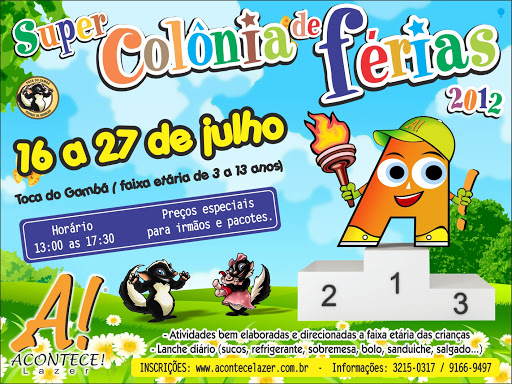 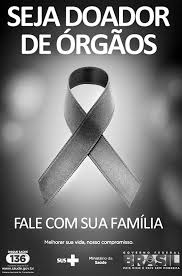                                        Fig.1                                                                                       Fig. 2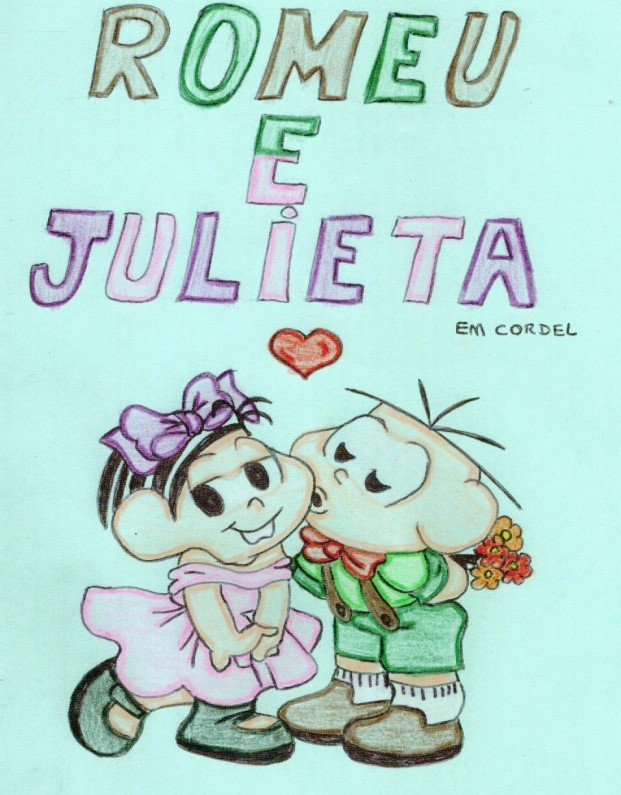 Fig.3Disponível em: http://www.acontecelazer.com.br/novidades/veja/34 Acesso em 27 de abr de 2020. (Fig.1)Disponível em <http://www.blog.saude.gov.br/index.php/servico/33018-transplante-ms-lanca-campanha-para-estimular-doacao-de orgaos> Acesso em 27 de abr de 2020. (Fig.2) Disponível em: https://www.nucleodoconhecimento.com.br/educacao/letramento Acesso em 27 de abr de 2020. (Fig.3)        ATIVIDADE 1  Responda as atividades em seu caderno:O que você entende por folheto?Qual o objetivo do folheto?Quais as características do folheto?Quando o folheto passou a ser utilizado?Quais os assuntos dos folhetos:- Figura 1- Figura 2- Figura 3ATIVIDADE 2Observe o folheto abaixo e responda as atividades a seguir: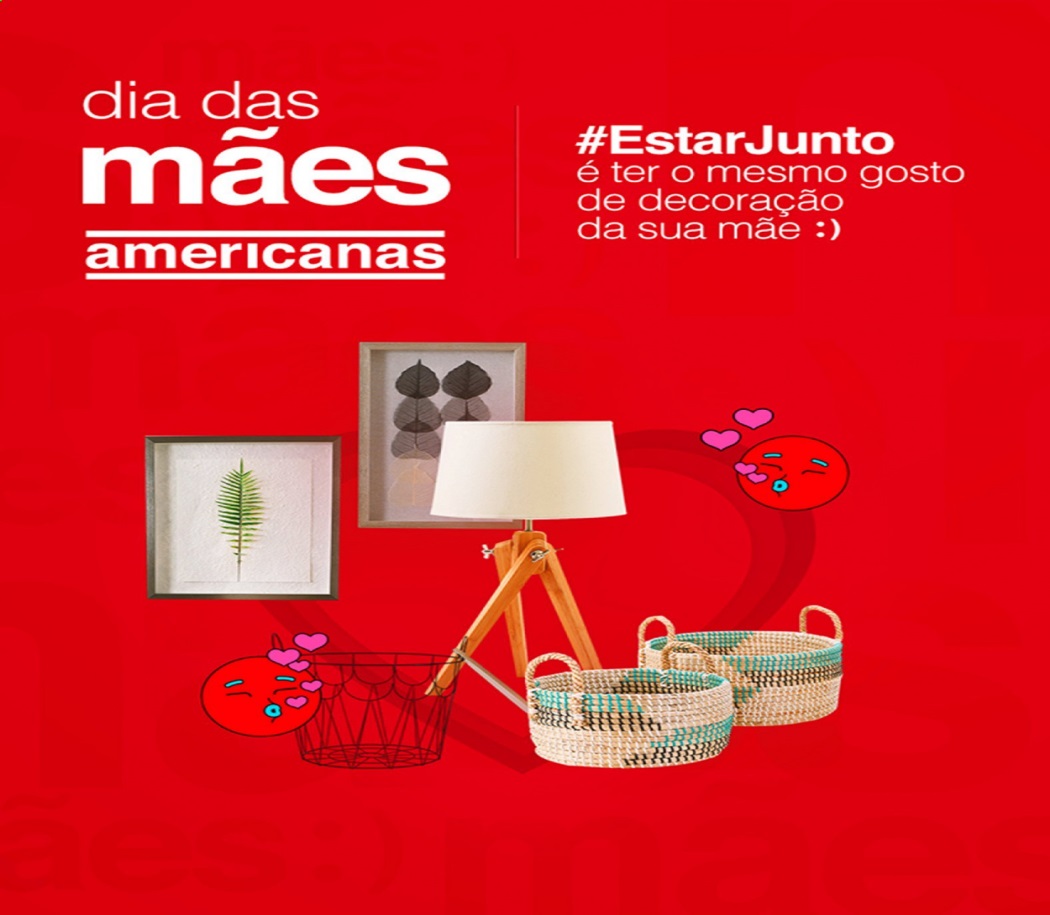 Disponível em: Acesso em 07 de maio de 2020.1. Que gênero textual é esse?2. Como ele está organizado?3. Qual o assunto abordado?4. Quem está divulgando essa campanha?5. Qual frase está sendo usada para chamar a atenção do leitor?6. Para que serve um texto como esse?7. Elabore um folheto sobre algum assunto do momento com frases que chamem atenção do leitor.Respostas da atividade 1Folheto é um meio de divulgação de uma ideia, de uma marca, produto ou serviço, feito em papel.O folheto é o meio ideal para expressar ideias ou anunciar produtos, serviços e promoções, numa época de grande concorrência e competitividade, mas também de consumidores cada vez mais exigentes e com menos disponibilidade de tempo.Geralmente os folhetos são elaborados levando em consideração os interesses do público-alvo do anunciante, embora possam ser distribuídos para um leque vasto de consumidores. Passou a ser utilizado desde o surgimento da imprensa no século XVI.Fig. 1 – Colônia de férias;Fig. 2 – Incentivo a doação de órgãos;Fig. 3 -- Romeu e JulietaRespostas da atividade 2-FolhetoEstá organizado com  imagens, cores vivas, títulos, letras grandes e chamativas, diagramas fáceis de entender, etc.Dia das MãesLojas AmericanasDia das Mães americanas!Para incentivar as pessoas a comprar.Resposta pessoal.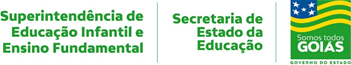   3ª SEMANA – 2º CORTE                             3ª SEMANA – 2º CORTE                             3ª SEMANA – 2º CORTE                             3ª SEMANA – 2º CORTE                           Nome:Data: ___/___/2020Unidade Escolar:Unidade Escolar:Ano: 6ºComponente Curricular: Língua PortuguesaComponente Curricular: Língua PortuguesaComponente Curricular: Língua PortuguesaComponente Curricular: Língua PortuguesaTema/ Conhecimento: FolhetoTema/ Conhecimento: FolhetoTema/ Conhecimento: FolhetoTema/ Conhecimento: FolhetoHabilidade: (EF69LP03-A) Compreender a relação de sentido entre imagem e texto verbal (multimodalidade) nos variados gêneros, por meio de recursos linguísticos e semióticos.(EF09LP11) Inferir efeitos de sentido decorrentes do uso de recursos de coesão sequencial (conjunções e articuladores textuais).Habilidade: (EF69LP03-A) Compreender a relação de sentido entre imagem e texto verbal (multimodalidade) nos variados gêneros, por meio de recursos linguísticos e semióticos.(EF09LP11) Inferir efeitos de sentido decorrentes do uso de recursos de coesão sequencial (conjunções e articuladores textuais).Habilidade: (EF69LP03-A) Compreender a relação de sentido entre imagem e texto verbal (multimodalidade) nos variados gêneros, por meio de recursos linguísticos e semióticos.(EF09LP11) Inferir efeitos de sentido decorrentes do uso de recursos de coesão sequencial (conjunções e articuladores textuais).Habilidade: (EF69LP03-A) Compreender a relação de sentido entre imagem e texto verbal (multimodalidade) nos variados gêneros, por meio de recursos linguísticos e semióticos.(EF09LP11) Inferir efeitos de sentido decorrentes do uso de recursos de coesão sequencial (conjunções e articuladores textuais).